Додатокдо рішення виконавчого комітетувід  17.03.2020 № 156ПЕРЕЛІКзамовників, яким дозволено розміщення соціальної реклами	Начальник управління архітектури та 	містобудування Сумської міської ради –  головний архітектор														А.В. Кривцов№ з/пЗамовник соціальної рекламиТип рекламного засобуКількість, од. (щомісячно)ПеріодрозміщенняВласник рекламних засобів, на яких планується розміщення соціальної реклами, інші приміткиМакет1.Державна податкова служба УкраїниГоловне управління ДПС у Сумській областіБілборд3м х 6м2березень – квітень 2020 Сюжети, присвячені декларуванню доходів громадян та недопущення виплат зарплат в конвертахВиготовлення постерів за власні кошти заявника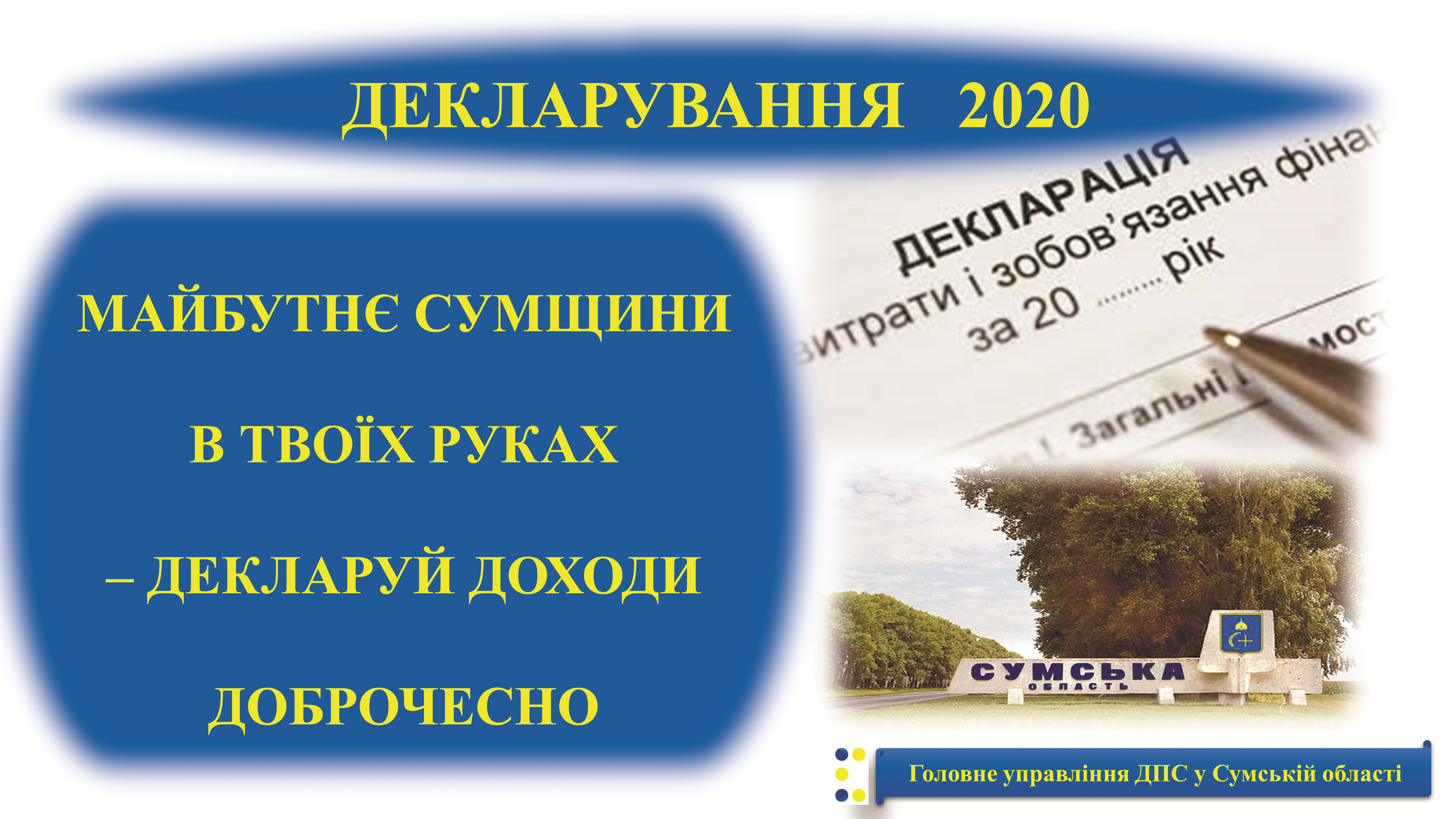 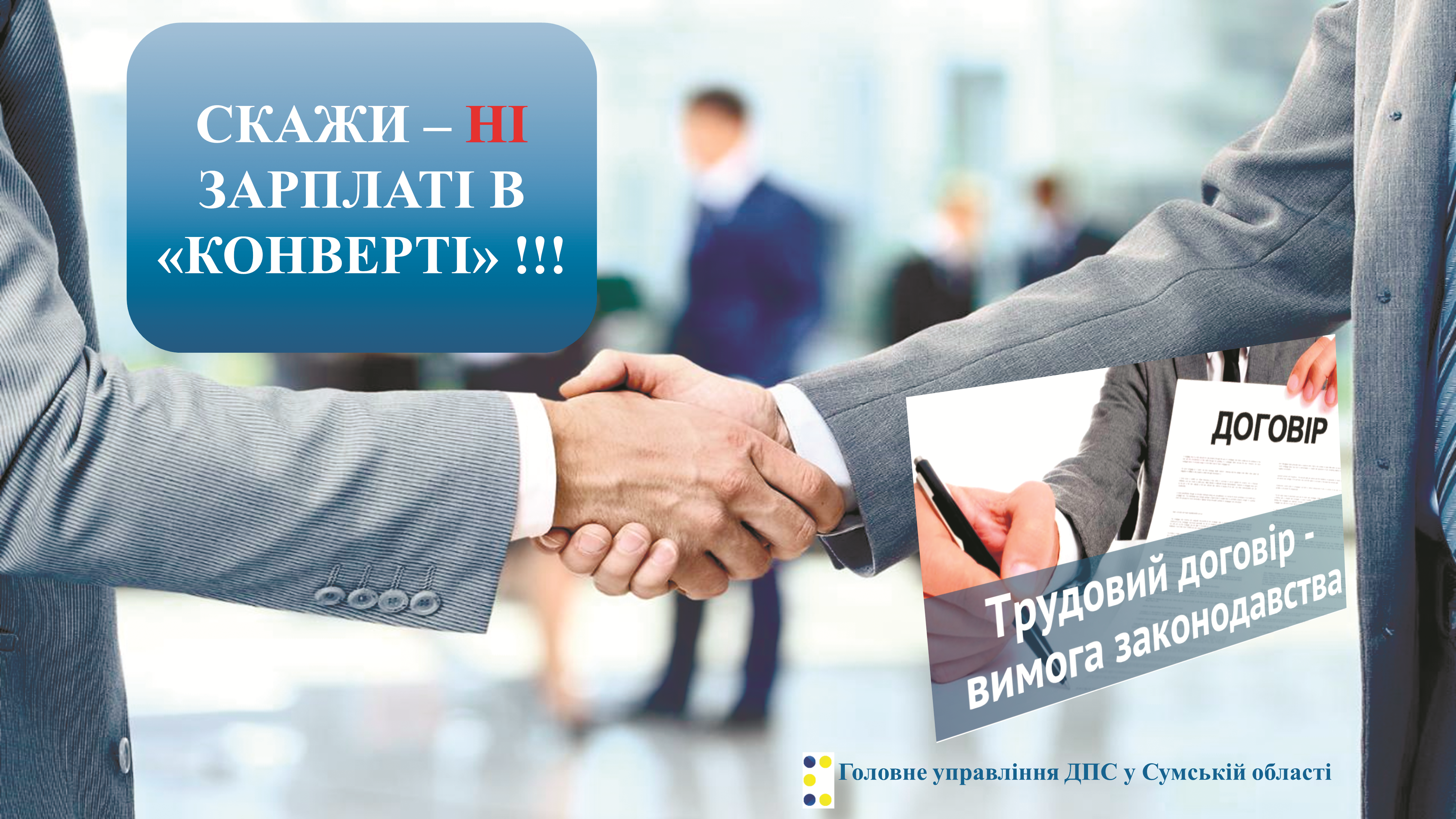 2.Сумська міська радаКУ «Агенція промоції «Суми»Білборд3м х 6мСіті-лайт1,2м х 1,8м1010березень – грудень 2020Сюжети присвячені висвітленню діяльності установиВиготовлення постерів за власні кошти заявника3.Територіальне управління Служби судової охорони у Сумській областіБілборд3м х 6мСіті-лайт1,2м х 1,8м24березень -  травень                    2020 рокуСюжети з інформацією стосовно набору до лав Служби судової охорони.Виготовлені постери надаються замовником.Розміщення сюжетів у разі вільних площин у операторів зовнішньої реклами.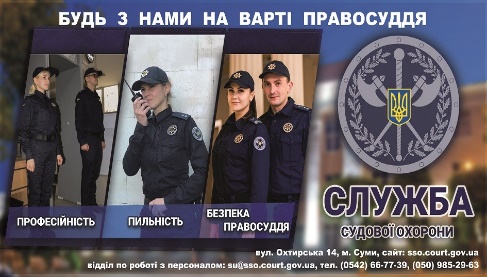 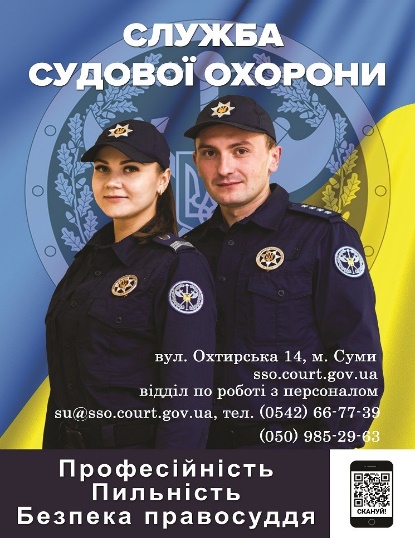   4.Управління капітального будівництва та дорожнього господарстваБілборд3м х 6м5травень 2020Сюжети присвячені проведенню Днів сталої енергії в місті Суми 2020.Виготовлені постери надаються замовником(макет знаходиться в стадії розробки з урахуванням брендбуку міста)5.Управління капітального будівництва та дорожнього господарстваСіті-лайт1,2м х 1,8м5травень 2020Сюжети присвячені проведенню Днів сталої енергії в місті Суми 2020.Виготовлені постери надаються замовником(макет знаходиться в стадії розробки з урахуванням брендбуку міста)